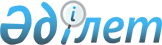 О бюджете Новопавловского сельского округа Теректинского района на 2020-2022 годы
					
			Утративший силу
			
			
		
					Решение Теректинского районного маслихата Западно-Казахстанской области от 10 января 2020 года № 38-8. Зарегистрировано Департаментом юстиции Западно-Казахстанской области 14 января 2020 года № 5937. Утратило силу решением Теректинского районного маслихата Западно-Казахстанской области от 24 февраля 2021 года № 3-4
      Сноска. Утратило силу решением Теректинского районного маслихата Западно-Казахстанской области от 24.02.2021 № 3-4 (вводится в действие со дня первого официального опубликования).
      В соответствии с Бюджетным кодексом Республики Казахстан от 4 декабря 2008 года, Законом Республики Казахстан от 23 января 2001 года "О местном государственном управлении и самоуправлении в Республике Казахстан" Теректинский районный маслихат РЕШИЛ:
      1. Утвердить бюджет Новопавловского сельского округа Теректинского района на 2020-2022 годы согласно приложениям 1, 2 и 3 соответственно, в том числе на 2020 год в следующих объемах:
      1) доходы – 25 286 тысяч тенге:
      налоговые поступления – 3 214 тысяч тенге;
      неналоговые поступления – 1 463 тысячи тенге;
      поступления от продажи основного капитала – 0 тенге;
      поступления трансфертов – 20 609 тысяч тенге;
      2) затраты – 25 286 тысяч тенге;
      3) чистое бюджетное кредитование – 0 тенге:
      бюджетные кредиты – 0 тенге; 
      погашение бюджетных кредитов – 0 тенге;
      4) сальдо по операциям с финансовыми активами – 0 тенге:
      приобретение финансовых активов – 0 тенге;
      поступления от продажи финансовых активов государства – 0 тенге;
      5) дефицит (профицит) бюджета – 0 тенге;
      6) финансирование дефицита (использование профицита) бюджета – 0 тенге:
      поступления займов – 0 тенге;
      погашение займов – 0 тенге;
      используемые остатки бюджетных средств – 0 тенге.
      Сноска. Пункт 1 - в редакции решения Теректинского районного маслихата Западно-Казахстанской области от 24.11.2020 № 47-7 (вводится в действие с 01.01.2020).


      2. Поступления в бюджет Новопавловского сельского округа на 2020 год формируются в соответствии с Бюджетным кодексом Республики Казахстан, решением Теректинского районного маслихата от 31 декабря 2019 года №37-1 "О районном бюджете на 2020-2022 годы" (зарегистрированное в Реестре государственной регистрации нормативных правовых актов №5924).
      3. Учесть в бюджете Новопавловского сельского округа на 2020 год поступления субвенции, передаваемых из районного бюджета в сумме 15 804 тысячи тенге.
      3-1. Учесть в бюджете Новопавловского сельского округа на 2020 год поступление целевых трансфертов, передаваемых из вышестоящего бюджета в общей сумме 4 805 тысяч тенге.
      Сноска. Решение дополнено пунктом 3-1 в соответствии с решением Теректинского районного маслихата Западно-Казахстанской области от 23.07.2020 № 43-6 (вводится в действие с 01.01.2020); в редакции решения Теректинского районного маслихата Западно-Казахстанской области от 24.11.2020 № 47-7 (вводится в действие с 01.01.2020).


      4. Деньги от реализации товаров и услуг, предоставляемых государственными учреждениями, подведомственных местным исполнительным органам, используются ими в порядке, определяемом Бюджетным кодексом Республики Казахстан и Правительством Республики Казахстан.
      5. Предусмотреть гражданским служащим здравоохранения, социального обеспечения, образования, культуры, спорта и ветеринарии, лесного хозяйства и особо охраняемых природных территорий, работающим в сельской местности, согласно перечню должностей специалистов определенных в соответствии с трудовым законодательством Республики Казахстан повышение на двадцать пять процентов должностных окладов и тарифных ставок по сравнению с окладами и ставками гражданских служащих, занимающихся этими видами деятельности в городских условиях, с 1 января 2020 года.
      Сноска. Пункт 5 - в редакции решения Теректинского районного маслихата Западно-Казахстанской области от 26.10.2020 № 46-5 (вводится в действие с 01.01.2020).


      6. Поручить постоянным комиссиям Теректинского районного маслихата ежеквартально заслушивать отчеты администраторов бюджетных программ.
      7. Заведующему отделом аппарата Теректинского районного маслихата (Б.Кенжегулов) обеспечить государственную регистрацию данного решения в органах юстиции, его официальное опубликование в средствах массовой информации.
      8. Настоящее решение вводится в действие с 1 января 2020 года. Бюджет Новопавловского сельского округа на 2020 год
      Сноска. Приложение 1 - в редакции решения Теректинского районного маслихата Западно-Казахстанской области от 24.11.2020 № 47-7 (вводится в действие с 01.01.2020).
      тысяч тенге Бюджет Новопавловского сельского округа на 2021 год
      тысяч тенге Бюджет Новопавловского сельского округа на 2022 год
      тысяч тенге
					© 2012. РГП на ПХВ «Институт законодательства и правовой информации Республики Казахстан» Министерства юстиции Республики Казахстан
				
      Председатель сессии

Т. Батыров

      Секретарь Теректинского районного маслихата

А. Нургалиев
Приложение 1
к решению Теректинского
районного маслихата
от 10 января 2020 года № 38-8
Категория
Категория
Категория
Категория
Категория
Сумма
Класс
Класс
Класс
Класс
Сумма
Подкласс
Подкласс
Подкласс
Сумма
Специфика
Специфика
Сумма
Наименование
Сумма
1) Доходы
25 286
1
Налоговые поступления
3 214
01
Подоходный налог
980
2
Индивидуальный подоходный налог
980
04
Налоги на собственность
2 234
1
Налоги на имущество
32
3
Земельный налог
22
4
Налог на транспортные средства
2 180
2
Неналоговые поступления
1 463
01
Доходы от государственной собственности
0
5
Доходы от аренды имущества, находящегося в государственной собственности
0
06
Прочие неналоговые поступления
1 463
1
Прочие неналоговые поступления
1 463
3
Поступления от продажи основного капитала
0
4
Поступления трансфертов
20 609
02
Трансферты из вышестоящих органов государственного управления
20 609
3
Трансферты из районного (города областного значения) бюджета
20 609
Функциональная группа
Функциональная группа
Функциональная группа
Функциональная группа
Функциональная группа
Сумма
Функциональная подгруппа
Функциональная подгруппа
Функциональная подгруппа
Функциональная подгруппа
Сумма
Администратор бюджетных программ
Администратор бюджетных программ
Администратор бюджетных программ
Сумма
Программа
Программа
Сумма
Наименование
Сумма
2) Затраты
25 286
01
Государственные услуги общего характера
19 891
1
Представительные, исполнительные и другие органы, выполняющие общие функции государственного управления
19 891
124
Аппарат акима города районного значения, села, поселка, сельского округа
19 891
001
Услуги по обеспечению деятельности акима города районного значения, села, поселка, сельского округа
19 891
04
Образование
0
2
Начальное, основное среднее и общее среднее образование
0
124
Аппарат акима города районного значения, села, поселка, сельского округа
0
005
Организация бесплатного подвоза учащихся до ближайшей школы и обратно в сельской местности
0
05
Здравоохранение
0
9
Прочие услуги в области здравоохранения
0
124
Аппарат акима города районного значения, села, поселка, сельского округа
0
002
Организация в экстренных случаях доставки тяжелобольных людей до ближайшей организации здравоохранения, оказывающей врачебную помощь
0
07
Жилищно-коммунальное хозяйство
3 520
3
Благоустройство населенных пунктов
3 520
124
Аппарат акима города районного значения, села, поселка, сельского округа
3 520
008
Освещение улиц в населенных пунктах
2 520
011
Благоустройство и озеленение населенных пунктов
1 000
12
Транспорт и коммуникации
1 250
1
Автомобильный транспорт
1 250
124
Аппарат акима города районного значения, села, поселка, сельского округа
1 250
013
Обеспечение функционирования автомобильных дорог в городах районного значения, селах, поселках, сельских округах
1 250
13
Прочие
625
9
Прочие
625
124
Аппарат акима города районного значения, села, поселка, сельского округа
625
040
Реализация мероприятий для решения вопросов обустройства населенных пунктов в реализацию мер по содействию экономическому развитию регионов в рамках Государственной программы развития регионов до 2025 года
625
3) Чистое бюджетное кредитование
0
Бюджетные кредиты 
0
Категория
Категория
Категория
Категория
Категория
Сумма
Класс
Класс
Класс
Класс
Сумма
Подкласс
Подкласс
Подкласс
Сумма
Специфика
Специфика
Сумма
Наименование
Сумма
5
Погашение бюджетных кредитов
0
01
Погашение бюджетных кредитов
0
1
Погашение бюджетных кредитов, выданных из государственного бюджета
0
4) Сальдо по операциям с финансовыми активами
0
Категория
Категория
Категория
Категория
Категория
Сумма
Класс
Класс
Класс
Класс
Сумма
Подкласс
Подкласс
Подкласс
Сумма
Специфика
Специфика
Сумма
Наименование
Сумма
Приобретение финансовых активов
0
6
Поступления от продажи финансовых активов государства
0
01
Поступления от продажи финансовых активов государства
0
1
Поступления от продажи финансовых активов внутри страны
0
5) Дефицит (профицит) бюджета
0
6) Финансирование дефицита (использование профицита) бюджета
0
7
Поступление займов
0
01
Внутренние государственные займы
0
2
Договоры займа
0
Функциональная группа
Функциональная группа
Функциональная группа
Функциональная группа
Функциональная группа
Сумма
Функциональная подгруппа
Функциональная подгруппа
Функциональная подгруппа
Функциональная подгруппа
Сумма
Администратор бюджетных программ
Администратор бюджетных программ
Администратор бюджетных программ
Сумма
Программа
Программа
Сумма
Наименование
Сумма
16
Погашение займов
0
1
Погашение займов
0
Категория
Категория
Категория
Категория
Категория
Сумма
Класс
Класс
Класс
Класс
Сумма
Подкласс
Подкласс
Подкласс
Сумма
Специфика
Специфика
Сумма
Наименование
Сумма
8
Используемые остатки бюджетных средств
0
01
Остатки бюджетных средств
0
1
Свободные остатки бюджетных средств
0Приложение 2
к решению Теректинского
районного маслихата
от 10 января 2020 года №38-8 
Категория
Категория
Категория
Категория
Категория
Сумма
Класс
Класс
Класс
Класс
Сумма
Подкласс
Подкласс
Подкласс
Сумма
Специфика
Специфика
Сумма
Наименование
Сумма
1) Доходы
19 142
1
Налоговые поступления
2 500
01
Подоходный налог
0
2
Индивидуальный подоходный налог
0
04
Налоги на собственность
2 500
1
Налоги на имущество
35
3
Земельный налог
22
4
Налог на транспортные средства
2 442
2
Неналоговые поступления
0
01
Доходы от государственной собственности
0
5
Доходы от аренды имущества, находящегося в государственной собственности
0
06
Прочие неналоговые поступления
0
1
Прочие неналоговые поступления
0
3
Поступления от продажи основного капитала
0
4
Поступления трансфертов
16 642
02
Трансферты из вышестоящих органов государственного управления
16 642
3
Трансферты из районного (города областного значения) бюджета
16 642
Функциональная группа
Функциональная группа
Функциональная группа
Функциональная группа
Функциональная группа
Сумма
Функциональная подгруппа
Функциональная подгруппа
Функциональная подгруппа
Функциональная подгруппа
Сумма
Администратор бюджетных программ
Администратор бюджетных программ
Администратор бюджетных программ
Сумма
Программа
Программа
Сумма
Наименование
Сумма
2) Затраты
19 142
01
Государственные услуги общего характера
16 136
1
Представительные, исполнительные и другие органы, выполняющие общие функции государственного управления
16 136
124
Аппарат акима города районного значения, села, поселка, сельского округа
16 136
001
Услуги по обеспечению деятельности акима города районного значения, села, поселка, сельского округа
16 136
04
Образование
0
2
Начальное, основное среднее и общее среднее образование
0
124
Аппарат акима города районного значения, села, поселка, сельского округа
0
005
Организация бесплатного подвоза учащихся до ближайшей школы и обратно в сельской местности
0
05
Здравоохранение
0
9
Прочие услуги в области здравоохранения
0
124
Аппарат акима города районного значения, села, поселка, сельского округа
0
002
Организация в экстренных случаях доставки тяжелобольных людей до ближайшей организации здравоохранения, оказывающей врачебную помощь
0
07
Жилищно-коммунальное хозяйство
1 531
3
Благоустройство населенных пунктов
1 531
124
Аппарат акима города районного значения, села, поселка, сельского округа
1 531
008
Освещение улиц в населенных пунктах
1 531
011
Благоустройство и озеленение населенных пунктов
0
12
Транспорт и коммуникации
850
1
Автомобильный транспорт
850
124
Аппарат акима города районного значения, села, поселка, сельского округа
850
013
Обеспечение функционирования автомобильных дорог в городах районного значения, селах, поселках, сельских округах
850
13
Прочие
625
9
Прочие
625
124
Аппарат акима города районного значения, села, поселка, сельского округа
625
040
Реализация мероприятий для решения вопросов обустройства населенных пунктов в реализацию мер по содействию экономическому развитию регионов в рамках Программы развития регионов до 2020 года
625
3) Чистое бюджетное кредитование
0
Бюджетные кредиты 
0
Категория
Категория
Категория
Категория
Категория
Сумма
Класс
Класс
Класс
Класс
Сумма
Подкласс
Подкласс
Подкласс
Сумма
Специфика
Специфика
Сумма
Наименование
Сумма
5
Погашение бюджетных кредитов
0
01
Погашение бюджетных кредитов
0
1
Погашение бюджетных кредитов, выданных из государственного бюджета
0
4) Сальдо по операциям с финансовыми активами
0
Категория
Категория
Категория
Категория
Категория
Сумма
Класс
Класс
Класс
Класс
Сумма
Подкласс
Подкласс
Подкласс
Сумма
Специфика
Специфика
Сумма
Наименование
Сумма
Приобретение финансовых активов
0
6
Поступления от продажи финансовых активов государства
0
01
Поступления от продажи финансовых активов государства
0
1
Поступления от продажи финансовых активов внутри страны
0
5) Дефицит (профицит) бюджета
0
6) Финансирование дефицита (использование профицита) бюджета
0
7
Поступление займов
0
01
Внутренние государственные займы
0
2
Договоры займа
0
Функциональная группа
Функциональная группа
Функциональная группа
Функциональная группа
Функциональная группа
Сумма
Функциональная подгруппа
Функциональная подгруппа
Функциональная подгруппа
Функциональная подгруппа
Сумма
Администратор бюджетных программ
Администратор бюджетных программ
Администратор бюджетных программ
Сумма
Программа
Программа
Сумма
Наименование
Сумма
16
Погашение займов
0
1
Погашение займов 
0
Категория
Категория
Категория
Категория
Категория
Сумма
Класс
Класс
Класс
Класс
Сумма
Подкласс
Подкласс
Подкласс
Сумма
Специфика
Специфика
Сумма
Наименование
Сумма
8
Используемые остатки бюджетных средств
0
01
Остатки бюджетных средств
0
1
Свободные остатки бюджетных средств
0Приложение 3
к решению Теректинского
районного маслихата
от 10 января 2020 года №38-8 
Категория
Категория
Категория
Категория
Категория
Сумма
Класс
Класс
Класс
Класс
Сумма
Подкласс
Подкласс
Подкласс
Сумма
Специфика
Специфика
Сумма
Наименование
Сумма
1) Доходы
19 270
1
Налоговые поступления
2 625
01
Подоходный налог
0
2
Индивидуальный подоходный налог
0
04
Налоги на собственность
2 625
1
Налоги на имущество
31
3
Земельный налог
22
4
Налог на транспортные средства
2 571
2
Неналоговые поступления
0
01
Доходы от государственной собственности
0
5
Доходы от аренды имущества, находящегося в государственной собственности
0
06
Прочие неналоговые поступления
0
1
Прочие неналоговые поступления
0
3
Поступления от продажи основного капитала
0
4
Поступления трансфертов
16 645
02
Трансферты из вышестоящих органов государственного управления
16 645
3
Трансферты из районного (города областного значения) бюджета
16 645
Функциональная группа
Функциональная группа
Функциональная группа
Функциональная группа
Функциональная группа
Сумма
Функциональная подгруппа
Функциональная подгруппа
Функциональная подгруппа
Функциональная подгруппа
Сумма
Администратор бюджетных программ
Администратор бюджетных программ
Администратор бюджетных программ
Сумма
Программа
Программа
Сумма
Наименование
Сумма
2) Затраты
19 270
01
Государственные услуги общего характера
16 136
1
Представительные, исполнительные и другие органы, выполняющие общие функции государственного управления
16 136
124
Аппарат акима города районного значения, села, поселка, сельского округа
16 136
001
Услуги по обеспечению деятельности акима города районного значения, села, поселка, сельского округа
16 136
04
Образование
0
2
Начальное, основное среднее и общее среднее образование
0
124
Аппарат акима города районного значения, села, поселка, сельского округа
0
005
Организация бесплатного подвоза учащихся до ближайшей школы и обратно в сельской местности
0
05
Здравоохранение
0
9
Прочие услуги в области здравоохранения
0
124
Аппарат акима города районного значения, села, поселка, сельского округа
0
002
Организация в экстренных случаях доставки тяжелобольных людей до ближайшей организации здравоохранения, оказывающей врачебную помощь
0
07
Жилищно-коммунальное хозяйство
1 609
3
Благоустройство населенных пунктов
1 609
124
Аппарат акима города районного значения, села, поселка, сельского округа
1 609
008
Освещение улиц в населенных пунктах
1 609
011
Благоустройство и озеленение населенных пунктов
0
12
Транспорт и коммуникации
900
1
Автомобильный транспорт
900
124
Аппарат акима города районного значения, села, поселка, сельского округа
900
013
Обеспечение функционирования автомобильных дорог в городах районного значения, селах, поселках, сельских округах
900
13
Прочие
625
9
Прочие
625
124
Аппарат акима города районного значения, села, поселка, сельского округа
625
040
Реализация мероприятий для решения вопросов обустройства населенных пунктов в реализацию мер по содействию экономическому развитию регионов в рамках Программы развития регионов до 2020 года
625
3) Чистое бюджетное кредитование
0
Бюджетные кредиты 
0
Категория
Категория
Категория
Категория
Категория
Сумма
Класс
Класс
Класс
Класс
Сумма
Подкласс
Подкласс
Подкласс
Сумма
Специфика
Специфика
Сумма
Наименование
Сумма
5
Погашение бюджетных кредитов
0
01
Погашение бюджетных кредитов
0
1
Погашение бюджетных кредитов, выданных из государственного бюджета
0
4) Сальдо по операциям с финансовыми активами
0
Категория
Категория
Категория
Категория
Категория
Сумма
Класс
Класс
Класс
Класс
Сумма
Подкласс
Подкласс
Подкласс
Сумма
Специфика
Специфика
Сумма
Наименование
Сумма
Приобретение финансовых активов
0
6
Поступления от продажи финансовых активов государства
0
01
Поступления от продажи финансовых активов государства
0
1
Поступления от продажи финансовых активов внутри страны
0
5) Дефицит (профицит) бюджета
0
6) Финансирование дефицита (использование профицита) бюджета
0
7
Поступление займов
0
01
Внутренние государственные займы
0
2
Договоры займа
0
Функциональная группа
Функциональная группа
Функциональная группа
Функциональная группа
Функциональная группа
Сумма
Функциональная подгруппа
Функциональная подгруппа
Функциональная подгруппа
Функциональная подгруппа
Сумма
Администратор бюджетных программ
Администратор бюджетных программ
Администратор бюджетных программ
Сумма
Программа
Программа
Сумма
Наименование
Сумма
16
Погашение займов
0
1
Погашение займов 
0
Категория
Категория
Категория
Категория
Категория
Сумма
Класс
Класс
Класс
Класс
Сумма
Подкласс
Подкласс
Подкласс
Сумма
Специфика
Специфика
Сумма
Наименование
Сумма
8
Используемые остатки бюджетных средств
0
01
Остатки бюджетных средств
0
1
Свободные остатки бюджетных средств
0